Lesson 17: More Perimeter ProblemsStandards AlignmentsTeacher-facing Learning GoalsSolve problems involving perimeter using multiplicative comparison and addition or subtraction of fractions (including mixed numbers)Student-facing Learning GoalsLet’s solve problems about the perimeter of various shapes.Lesson PurposeThe purpose of this lesson is for students to solve geometric problems using their understanding of length measurements, unit conversion, multiplicative comparison, and addition or subtraction of fractions.In a previous lesson, students were reminded about the relationship between the side lengths and the perimeter of a rectangle and reasoned multiplicatively to solve problems about those measurements. In this lesson, they continue to do so but in contexts that require them to convert the units and interpret them. Students also consider the perimeter of other quadrilaterals.This lesson has a Student Section Summary.Access for: Students with DisabilitiesRepresentation (Activity 2) English LearnersMLR7 (Activity 1)Instructional RoutinesTrue or False (Warm-up)Materials to CopyMissing Measurements - Large (groups of 12): Activity 2Missing Measurements - Small (groups of 4): Activity 2Lesson TimelineTeacher Reflection QuestionAs students shared their ideas today, how did you ensure all students’ voices were heard? In what ways did you show that all voices are valued and important for collective learning?Cool-down(to be completed at the end of the lesson)  5minA Rectangle and a TrapezoidStandards AlignmentsStudent-facing Task StatementFind the perimeter of the rectangle. Show your reasoning.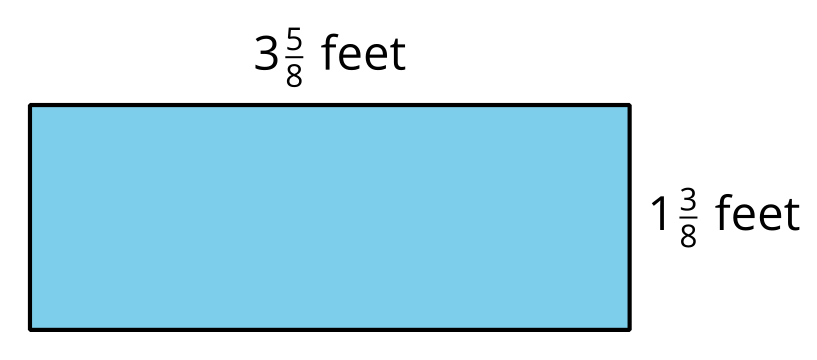 A trapezoid has a perimeter of 10 yards.Compared to the perimeter of the rectangle, how many times as long is the perimeter of the trapezoid? Explain or show your reasoning.Student Responses10 feet. Sample reasoning: and twice that length is 10.3 times. Sample reasoning: One yard is 3 feet, so 10 yards is  or 30 feet, and 30 is 3 times 10.Building On4.NF.B.3.bAddressing4.MD.A.2, 4.MD.A.3, 4.OA.A.2Warm-up10 minActivity 115 minActivity 220 minLesson Synthesis10 minCool-down5 minAddressing4.MD.A.2, 4.MD.A.3, 4.OA.A.2